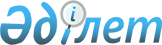 О внесений изменений в решение районного маслихата от 31 декабря 2021 года № 97 "Об утверждении бюджета Нуринского сельского округа на 2022-2024 годы"Решение Иргизского районного маслихата Актюбинской области от 11 апреля 2022 года № 130
      Иргизский районный маслихат РЕШИЛ:
      1. Внести в решение районного маслихата от 31 декабря 2021 года № 97 "Об утверждении бюджета Нуринского сельского округа на 2022-2024 годы" следующие изменения:
      пункт 1 изложить в новой редакции:
      "1. Утвердить бюджет Нуринского сельского округа на 2022-2024 годы согласно приложениям 1, 2 и 3 соответственно, в том числе на 2022 год в следующих объемах:
      1) доходы –36 384 тысячи тенге, в том числе:
      налоговые поступления –2 721 тысяча тенге;
      неналоговые поступления – 20 тысяч тенге;
      поступления от продажи основного капитала – 0 тенге;
      поступления трансфертов – 33 643 тысячи тенге;
      2) затраты – 36 428,1 тысяч тенге;
      3) чистое бюджетное кредитование – 0 тенге, в том числе:
      бюджетные кредиты – 0 тенге;
      погашение бюджетных кредитов – 0 тенге;
      4) сальдо по операциям с финансовыми активами – 0 тенге, в том числе;
      приобретение финансовых активов – 0 тенге;
      поступления от продажи финансовых активов государства – 0 тенге;
      5) дефицит (профицит) бюджета – - 44,1 тысячи тенге;
      6) финансирование дефицита (использование профицита) бюджета – 44,1 тысячи тенге;
      поступление займов – 0 тенге;
      погашение займов – 0 тенге;
      используемые остатки бюджетных средств –44,1 тысячи тенге.".
      2. Приложение 1 к указанному решению изложить в новой редакции согласно приложения к настоящему решению.
      3. Настоящее решение вводится в действие с 1 января 2022 года. Бюджет Нуринского сельского округа на 2022 год
					© 2012. РГП на ПХВ «Институт законодательства и правовой информации Республики Казахстан» Министерства юстиции Республики Казахстан
				
      Секретарь Иргизского районного маслихата 

М. Турымов
Приложение к решению районного маслихата от 11 апреля 2022 года № 130Приложение 1 к решению районного маслихата от 31 декабря 2021 года № 97
Категория
Категория
Категория
Категория
Сумма (тысяча тенге)
Класс
Класс
Класс
Сумма (тысяча тенге)
Подкласс
Подкласс
Сумма (тысяча тенге)
Наименование
Сумма (тысяча тенге)
1
2
3
4
5
І. Доходы
36 384
1
Налоговые поступления
2 721
04
Налоги на собственность
 2 686
1
Налог на имущество
96
4
Налог на транспортные средства
 2 590
05
Внутренние налоги на товары, работы и услуги
35
3
Поступления за использование природных и других ресурсов
35
2
Неналоговые поступления
20
06
Прочие неналоговые поступления
20
1
Прочие неналоговые поступления
20
4
Поступления трансфертов
33 643
02
Трансферты из вышестоящих органов государственного управления
33 643
3
Трансферты из районных (городов областного значения) бюджетов
33 643
Функциональная группа
Функциональная группа
Функциональная группа
Функциональная группа
Функциональная группа
Сумма (тысяча тенге)
Функциональная подгруппа
Функциональная подгруппа
Функциональная подгруппа
Функциональная подгруппа
Сумма (тысяча тенге)
Администратор бюджетных программ
Администратор бюджетных программ
Администратор бюджетных программ
Сумма (тысяча тенге)
Программа
Программа
Сумма (тысяча тенге)
Наименование
Сумма (тысяча тенге)
1
2
3
4
5
6
ІІ. Затраты
 36 428,1
01
Государственные услуги общего характера
33 643
1
Представительные, исполнительные и другие органы, выполняющие общие функции государственного управления
33 643
124
Аппарат акима города районного значения, села, поселка, сельского округа
33 643
001
Услуги по обеспечению деятельности акима города районного значения, села, поселка, сельского округа
33 643
07
Жилищно-коммунальное хозяйство
2 785,1
3
Благоустройство населенных пунктов
2 785,1
124
Аппарат акима города районного значения, села, поселка, сельского округа
2 785,1
008
Освещение улиц в населенных пунктах
380,1
009
Обеспечение санитарии населенных пунктов
498
011
Благоустройство и озеленение населенных пунктов
1 907
IІІ. Чистое бюджетное кредитование
0
Бюджетные кредиты
0
ІV. Сальдо по операциям с финансовыми активами
0
Приобретение финансовых активов
0
V.Дефицит (профицит) бюджета
-44,1
VI. Финансирование дефицита бюджета (использование профицита)
44,1
Категория
Категория
Категория
Категория
Сумма (тысяча тенге)
Класс
Класс
Класс
Сумма (тысяча тенге)
Подкласс
Подкласс
Сумма (тысяча тенге)
Наименование
Сумма (тысяча тенге)
1
2
3
4
5
8
Используемые остатки бюджетных средств
44,1
01
Остатки бюджетных средств
44,1
1
Свободные остатки бюджетных средств
44,1